Фотоотчет неДели «Защитники Отечества»в старшей (разновозрастной) группе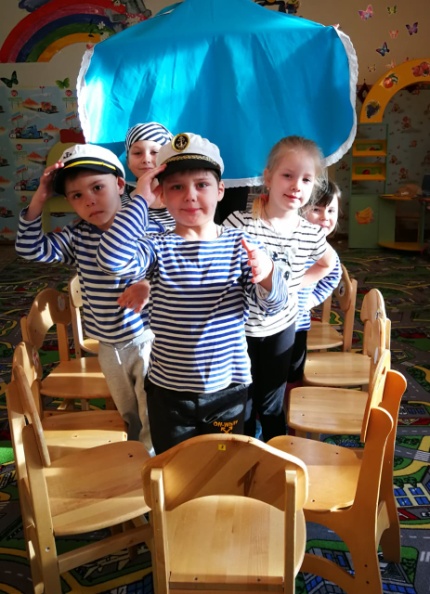 Сюжетно-ролевая игра «Моряки». 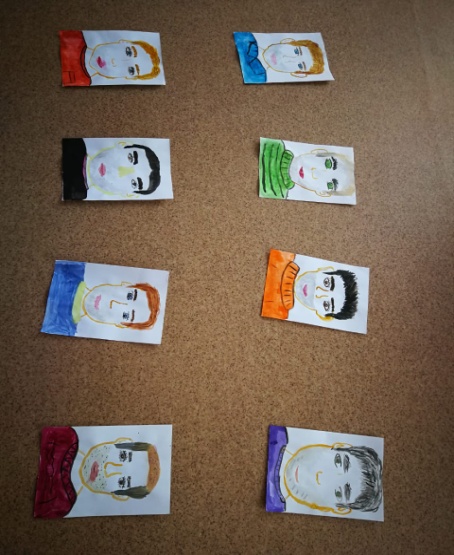 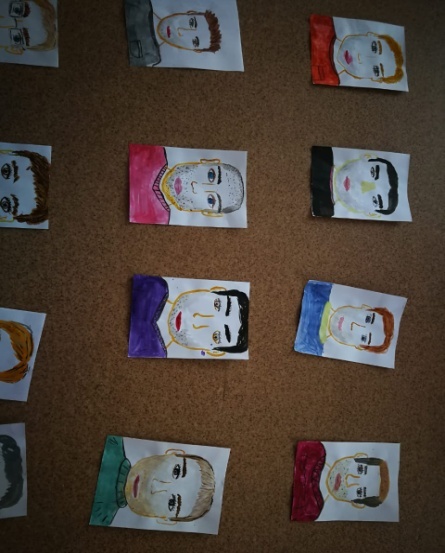 Рисование на тему «Портрет папы», организация выставки работ.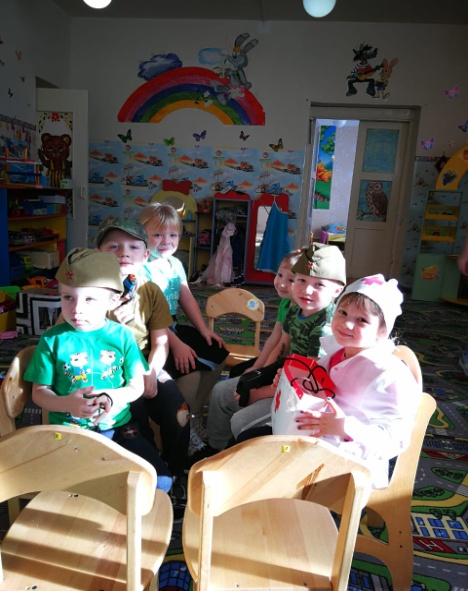 Ролевая игра «Военные».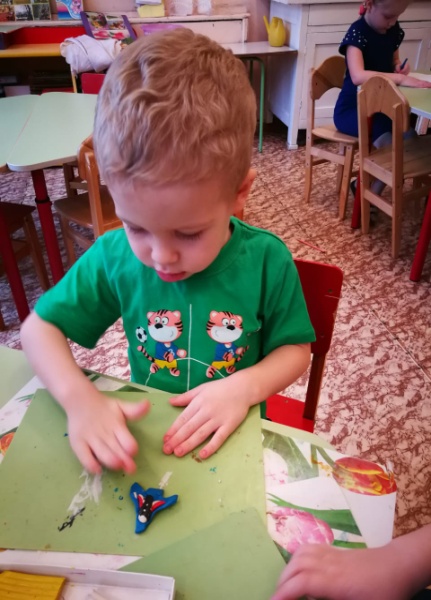 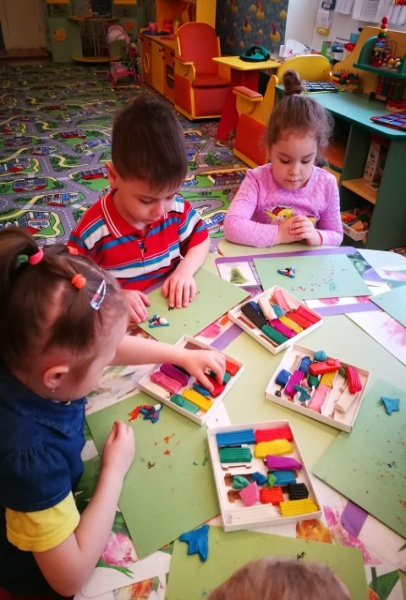 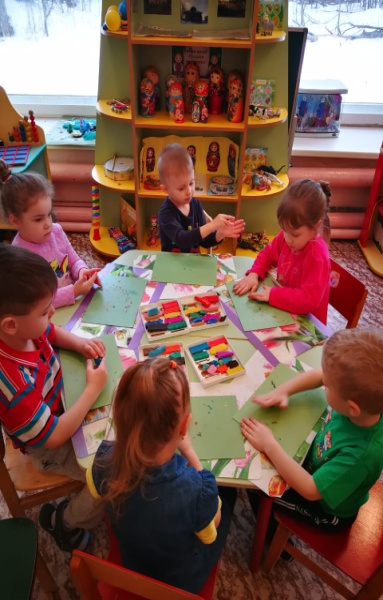 Лепка «Вылепи военную технику» (самолет)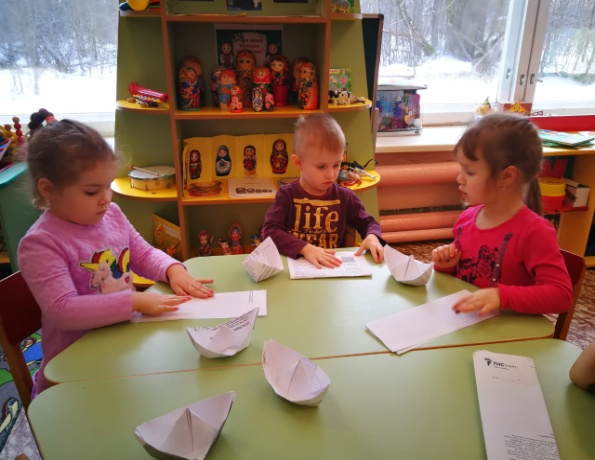 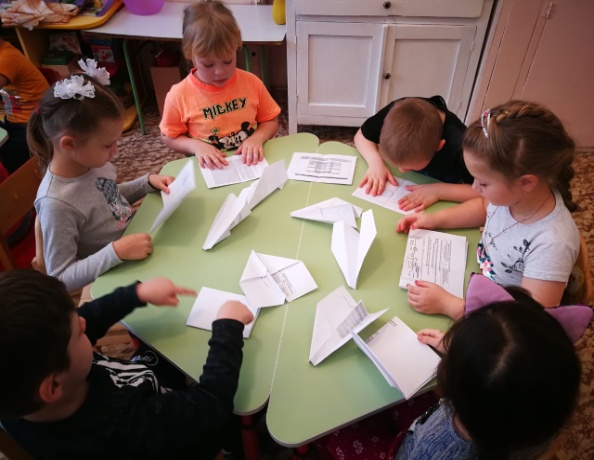 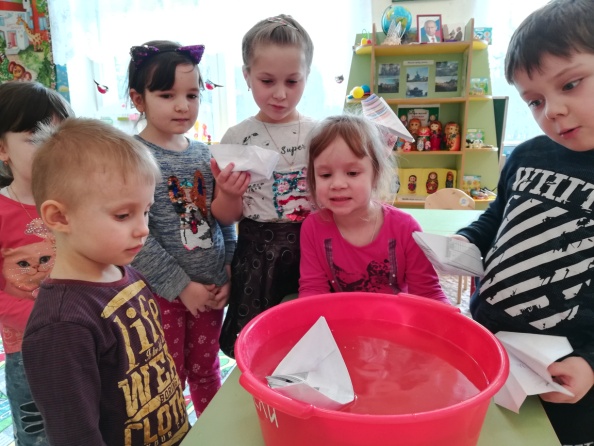 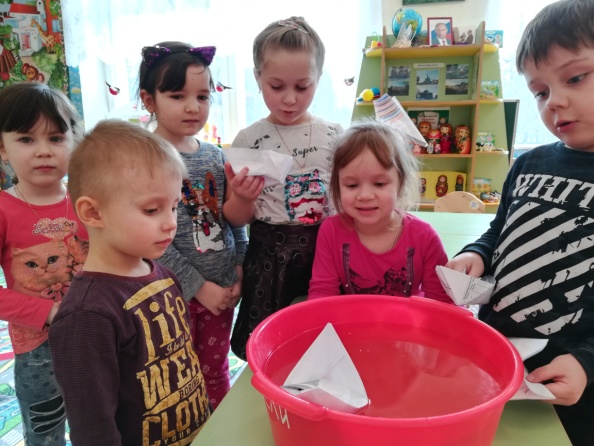 Эксперимент «Почему не тонут корабли?».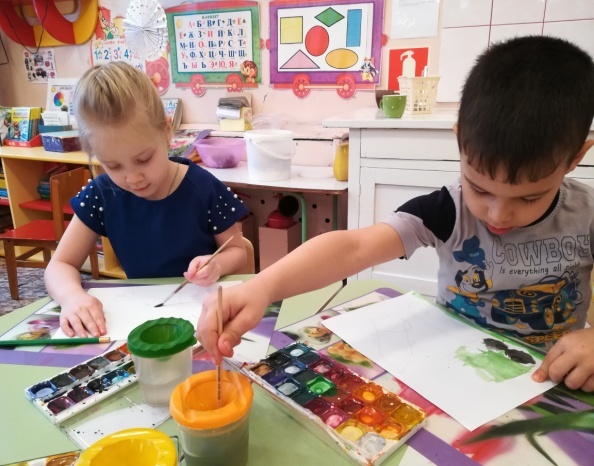 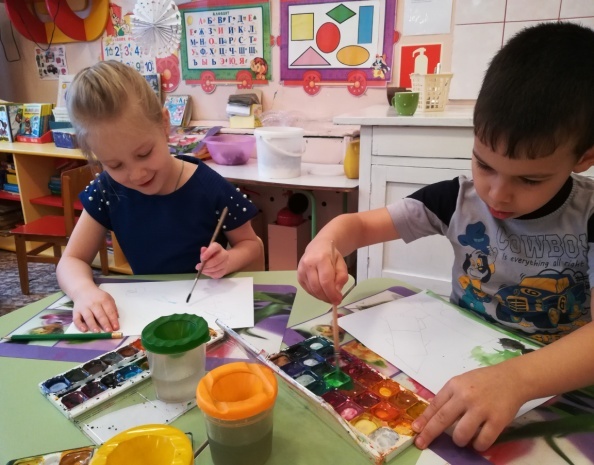 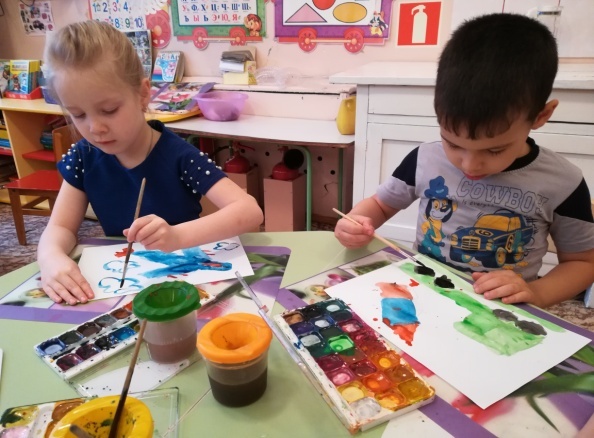 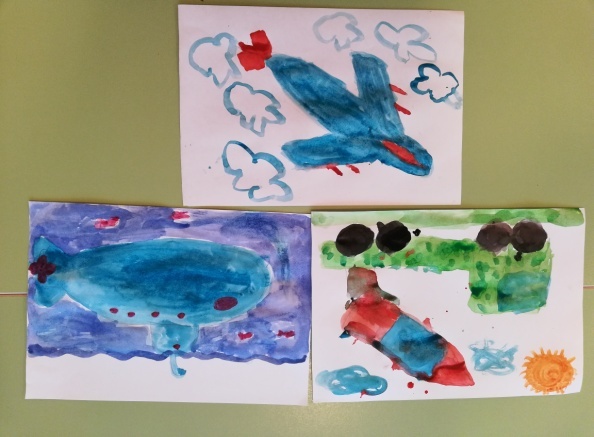 Рисование на тему «Военная техника».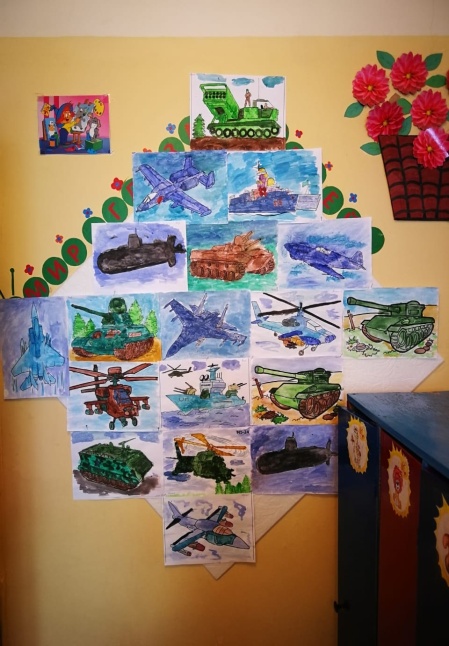 Обведение трафаретов военной техники: танков, самолетов, ракет.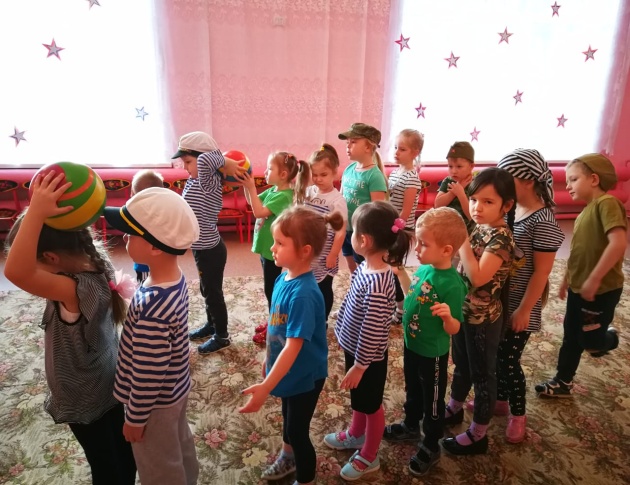 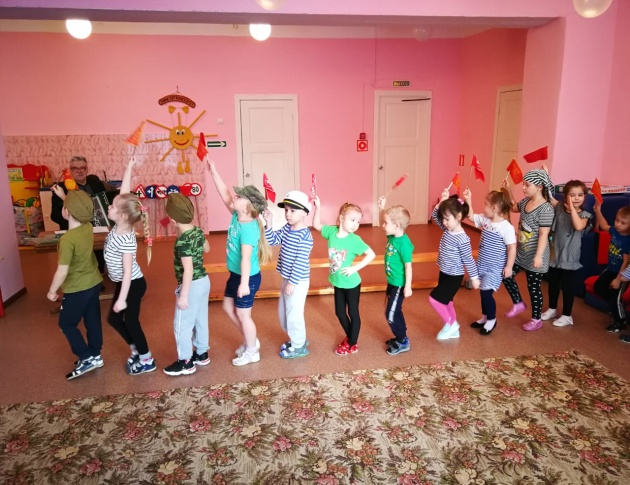 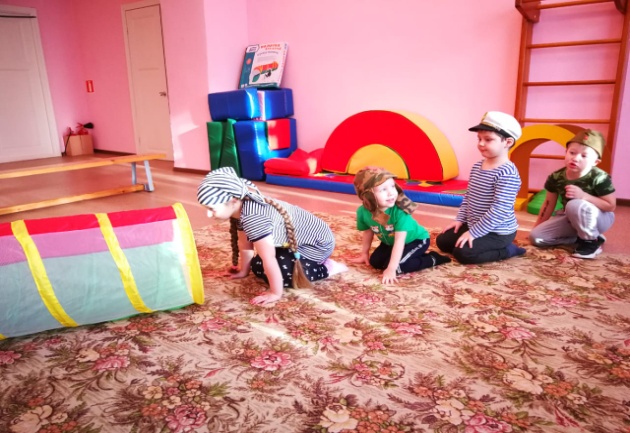 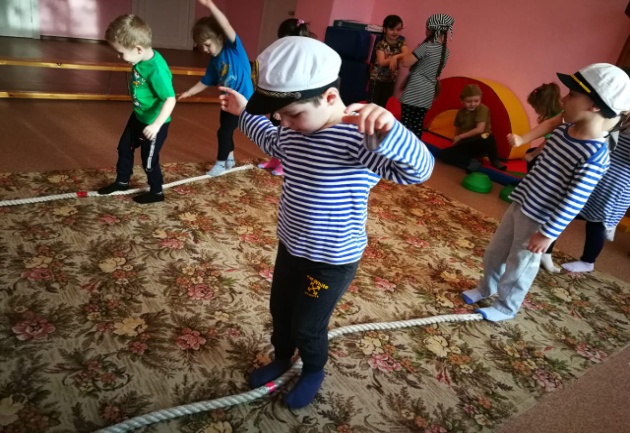 Музыкально – спортивное развлечение «Слава армии родной!».